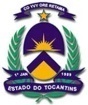 Secretaria da AdministraçãoGOVERNO DO TOCANTINSFORMULÁRIO PARA REQUERIMENTOS DIVERSOS- RD -ATENÇÃO: LEIA AS INSTRUÇÕES NO VERSO1) Nome do (a) Interessado (a):1) Nome do (a) Interessado (a):1) Nome do (a) Interessado (a):1) Nome do (a) Interessado (a):2) CPF: 2) CPF: 3) Endereço Residencial:3) Endereço Residencial:4) CEP:5) Cidade:5) Cidade:6)UF:7) E-mail :7) E-mail :8)Fone/Contato8)Fone/Contato8)Fone/Contato8)Fone/Contato9) Cargo 1:10) Matrícula11) Unidade e Município de Lotação11) Unidade e Município de Lotação11) Unidade e Município de Lotação11) Unidade e Município de Lotação12) Cargo 2:13) Matrícula14) Unidade e Município de Lotação14) Unidade e Município de Lotação14) Unidade e Município de Lotação14) Unidade e Município de Lotação15) Regional:16) Órgão:16) Órgão:16) Órgão:16) Órgão:16) Órgão:17) Licenças Médicas18) Benefícios     19) Licença para tratar de interesses particularesTempo:   ______ Meses             Início:_____/____/______     19) Licença para tratar de interesses particularesTempo:   ______ Meses             Início:_____/____/______  20) Licença-prêmio por assiduidadePeríodo:  _____/_____/_______  a  ____/_____/_____  20) Licença-prêmio por assiduidadePeríodo:  _____/_____/_______  a  ____/_____/_____Chefe ImediatoChefe Mediato____/____/_____Data_______________________Carimbo/Assinatura____/____/_____Data_______________________Carimbo/Assinatura21) Exoneração/ Extinção/ Vacância          A partir de ______/______/_______.        22) Salário-família       23) Outros (discriminar no campo 24)24) Assunto: 25) __________, ___/___/_____.   Local                 Data_________________________________________________Assinatura do (a) interessado (a)INSTRUÇÕES / INFORMAÇÕESINSTRUÇÕES / INFORMAÇÕES(17) LICENÇAS MÉDICAS(a) Licença para tratamento de saúdeMarcar com um X o campo a; Caso ocupe outro cargo, o (a) requerente deverá preencher o campo 12;Anexar:Atestado Médico em formulário próprio da Junta Médica Oficial do Estado;Resultado dos Exames Laboratoriais realizados, quando for o caso;Declaração Hospitalar com data de internação e alta, quando for o caso;Cópia do último contracheque.(b) Licença por motivo de doença em pessoa da famíliaMarcar com um X o campo b;Caso ocupe outro cargo, o (a) requerente deverá preencher o campo 12;Anexar:Atestado Médico em formulário próprio da Junta Médica Oficial do Estado;Resultado dos Exames Laboratoriais realizados, quando for o caso;Declaração Hospitalar com data de internação e alta, quando for o caso;Cópia do último contracheque;Declaração de Acompanhante;Comprovante de Parentesco conforme o vínculo familiar existente.(c) Prorrogação de licença médicaMarcar com um X o campo c;Caso ocupe outro cargo, o (a) requerente deverá preencher o campo 12.(d) Licença por motivo de gestação ou adoçãoMarcar com um X o campo d;Caso ocupe outro cargo, o (a) requerente deverá preencher o campo 12;Anexar:Atestado Médico em formulário próprio da Junta Médica Oficial do Estado;Certidão de Nascimento da Criança;Cópia do último contracheque.(d.1) Opção pela Prorrogação da Licença por motivo de gestação ou adoçãoMarcar com um X o campo c.1, caso opte pela respectiva prorrogação. (18) BENEFÍCIOSMarcar com um X os campos a, b ou c.Somente para a letra “c”:Identificar o portador de necessidades especiais;Anexar:Certidão de Nascimento ou Casamento ou RG do portador;Comprovante de parentesco;Atestado médico original constando o CID;Comprovante de mesmo domicílio.(19) LICENÇA PARA TRATAR DE INTERESSES PARTICULARESMarcar com um X o campo 19 e preencha os campos indicando tempo e início;Assinatura no campo abaixo pelas chefias mediata e imediata;Caso o (a) servidor (a) tenha, também, cargo em comissão, o RH deverá informar se a exoneração já foi providenciada ou não pela Casa Civil.(20) LICENÇA - PRÊMIO POR ASSIDUIDADEMarcar com um X o campo 20 e preencha o campo indicando o período; Assinatura no campo abaixo pelas chefias mediata e imediata;(21) EXONERAÇÃO/EXTINÇÃO DE TERMO DE COMPROMISSO DE SERVIÇO DE CARÁTER TEMPORÁRIOMarcar com um X o campo 21;O RH deverá informar, através de declaração, até quando o (a) servidor (a) esteve em exercício naquele Órgão.(22) SALÁRIO-FAMÍLIAMarcar com um X o campo 22;Anexar:Certidão de nascimento, RG ou outro documento que comprove a dependência econômica;Até 7 anos, cópia do cartão de vacina atualizado (renovação anual no mês de novembro);Após os 7 anos, declaração escolar (renovação anual nos meses de maio e novembro).(17) LICENÇAS MÉDICAS(a) Licença para tratamento de saúdeMarcar com um X o campo a; Caso ocupe outro cargo, o (a) requerente deverá preencher o campo 12;Anexar:Atestado Médico em formulário próprio da Junta Médica Oficial do Estado;Resultado dos Exames Laboratoriais realizados, quando for o caso;Declaração Hospitalar com data de internação e alta, quando for o caso;Cópia do último contracheque.(b) Licença por motivo de doença em pessoa da famíliaMarcar com um X o campo b;Caso ocupe outro cargo, o (a) requerente deverá preencher o campo 12;Anexar:Atestado Médico em formulário próprio da Junta Médica Oficial do Estado;Resultado dos Exames Laboratoriais realizados, quando for o caso;Declaração Hospitalar com data de internação e alta, quando for o caso;Cópia do último contracheque;Declaração de Acompanhante;Comprovante de Parentesco conforme o vínculo familiar existente.(c) Prorrogação de licença médicaMarcar com um X o campo c;Caso ocupe outro cargo, o (a) requerente deverá preencher o campo 12.(d) Licença por motivo de gestação ou adoçãoMarcar com um X o campo d;Caso ocupe outro cargo, o (a) requerente deverá preencher o campo 12;Anexar:Atestado Médico em formulário próprio da Junta Médica Oficial do Estado;Certidão de Nascimento da Criança;Cópia do último contracheque.(d.1) Opção pela Prorrogação da Licença por motivo de gestação ou adoçãoMarcar com um X o campo c.1, caso opte pela respectiva prorrogação. (18) BENEFÍCIOSMarcar com um X os campos a, b ou c.Somente para a letra “c”:Identificar o portador de necessidades especiais;Anexar:Certidão de Nascimento ou Casamento ou RG do portador;Comprovante de parentesco;Atestado médico original constando o CID;Comprovante de mesmo domicílio.(19) LICENÇA PARA TRATAR DE INTERESSES PARTICULARESMarcar com um X o campo 19 e preencha os campos indicando tempo e início;Assinatura no campo abaixo pelas chefias mediata e imediata;Caso o (a) servidor (a) tenha, também, cargo em comissão, o RH deverá informar se a exoneração já foi providenciada ou não pela Casa Civil.(20) LICENÇA - PRÊMIO POR ASSIDUIDADEMarcar com um X o campo 20 e preencha o campo indicando o período; Assinatura no campo abaixo pelas chefias mediata e imediata;(21) EXONERAÇÃO/EXTINÇÃO DE TERMO DE COMPROMISSO DE SERVIÇO DE CARÁTER TEMPORÁRIOMarcar com um X o campo 21;O RH deverá informar, através de declaração, até quando o (a) servidor (a) esteve em exercício naquele Órgão.(22) SALÁRIO-FAMÍLIAMarcar com um X o campo 22;Anexar:Certidão de nascimento, RG ou outro documento que comprove a dependência econômica;Até 7 anos, cópia do cartão de vacina atualizado (renovação anual no mês de novembro);Após os 7 anos, declaração escolar (renovação anual nos meses de maio e novembro).